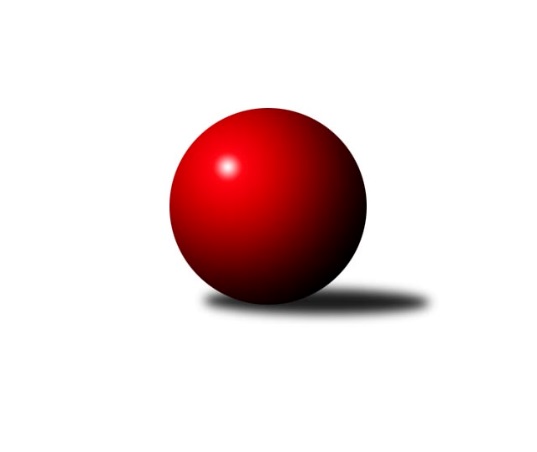 Č.9Ročník 2017/2018	20.5.2024 Okresní přebor - skupina A 2017/2018Statistika 9. kolaTabulka družstev:		družstvo	záp	výh	rem	proh	skore	sety	průměr	body	plné	dorážka	chyby	1.	TJ Sokol Údlice B	9	8	1	0	43.0 : 11.0 	(44.5 : 28.5)	1621	17	1137	484	29	2.	Sokol Spořice C	9	7	1	1	35.0 : 19.0 	(39.0 : 29.0)	1565	15	1115	450	37.3	3.	TJ Lokomotiva Žatec B	9	5	3	1	34.0 : 20.0 	(44.5 : 27.5)	1619	13	1136	483	32.3	4.	TJ MUS Most	9	6	0	3	34.0 : 20.0 	(45.5 : 26.5)	1594	12	1132	462	39.1	5.	Sokol Spořice B	9	5	1	3	32.0 : 22.0 	(44.5 : 28.5)	1637	11	1144	493	30.7	6.	TJ KK Louny B	9	4	2	3	30.0 : 24.0 	(37.0 : 35.0)	1604	10	1137	467	39.9	7.	TJ Elektrárny Kadaň C	9	5	0	4	28.0 : 26.0 	(39.0 : 33.0)	1592	10	1107	486	32.4	8.	SKK Podbořany B	9	4	0	5	26.0 : 28.0 	(37.5 : 34.5)	1564	8	1111	453	39.8	9.	Sokol Spořice D	9	3	1	5	24.0 : 30.0 	(34.0 : 38.0)	1513	7	1081	432	50	10.	TJ VTŽ Chomutov C	9	3	1	5	20.0 : 34.0 	(29.5 : 42.5)	1536	7	1110	426	42.9	11.	TJ Lokomotiva Žatec C	9	3	0	6	21.0 : 33.0 	(25.0 : 47.0)	1531	6	1094	437	48.3	12.	TJ Sokol Údlice C	9	2	0	7	19.0 : 35.0 	(31.5 : 40.5)	1547	4	1096	451	37.3	13.	SKK Podbořany C	9	2	0	7	19.0 : 35.0 	(26.0 : 42.0)	1516	4	1071	446	39.2	14.	SKK Bílina C	9	1	0	8	13.0 : 41.0 	(23.5 : 48.5)	1481	2	1059	422	48.2Tabulka doma:		družstvo	záp	výh	rem	proh	skore	sety	průměr	body	maximum	minimum	1.	TJ Sokol Údlice B	5	5	0	0	26.0 : 4.0 	(26.0 : 14.0)	1674	10	1694	1650	2.	Sokol Spořice B	5	4	0	1	22.0 : 8.0 	(31.0 : 10.0)	1559	8	1607	1496	3.	TJ VTŽ Chomutov C	4	3	1	0	17.0 : 7.0 	(19.5 : 12.5)	1623	7	1662	1589	4.	Sokol Spořice C	4	3	1	0	16.0 : 8.0 	(19.0 : 13.0)	1475	7	1539	1419	5.	TJ KK Louny B	5	3	1	1	20.0 : 10.0 	(24.5 : 15.5)	1683	7	1748	1556	6.	TJ MUS Most	4	3	0	1	17.0 : 7.0 	(21.5 : 10.5)	1602	6	1671	1529	7.	TJ Lokomotiva Žatec B	4	2	2	0	16.0 : 8.0 	(21.0 : 11.0)	1613	6	1653	1584	8.	TJ Elektrárny Kadaň C	5	3	0	2	17.0 : 13.0 	(26.0 : 14.0)	1682	6	1757	1599	9.	Sokol Spořice D	5	3	0	2	16.0 : 14.0 	(21.0 : 19.0)	1449	6	1509	1403	10.	SKK Podbořany B	4	2	0	2	13.0 : 11.0 	(20.0 : 12.0)	1661	4	1716	1597	11.	TJ Lokomotiva Žatec C	5	2	0	3	13.0 : 17.0 	(15.0 : 25.0)	1479	4	1538	1436	12.	TJ Sokol Údlice C	4	1	0	3	11.0 : 13.0 	(17.5 : 14.5)	1592	2	1694	1526	13.	SKK Podbořany C	4	1	0	3	10.0 : 14.0 	(13.0 : 15.0)	1612	2	1637	1583	14.	SKK Bílina C	5	1	0	4	10.0 : 20.0 	(17.5 : 22.5)	1503	2	1556	1419Tabulka venku:		družstvo	záp	výh	rem	proh	skore	sety	průměr	body	maximum	minimum	1.	Sokol Spořice C	5	4	0	1	19.0 : 11.0 	(20.0 : 16.0)	1588	8	1684	1506	2.	TJ Sokol Údlice B	4	3	1	0	17.0 : 7.0 	(18.5 : 14.5)	1607	7	1653	1563	3.	TJ Lokomotiva Žatec B	5	3	1	1	18.0 : 12.0 	(23.5 : 16.5)	1620	7	1737	1480	4.	TJ MUS Most	5	3	0	2	17.0 : 13.0 	(24.0 : 16.0)	1586	6	1635	1435	5.	TJ Elektrárny Kadaň C	4	2	0	2	11.0 : 13.0 	(13.0 : 19.0)	1563	4	1596	1540	6.	SKK Podbořany B	5	2	0	3	13.0 : 17.0 	(17.5 : 22.5)	1540	4	1599	1402	7.	Sokol Spořice B	4	1	1	2	10.0 : 14.0 	(13.5 : 18.5)	1657	3	1706	1623	8.	TJ KK Louny B	4	1	1	2	10.0 : 14.0 	(12.5 : 19.5)	1578	3	1676	1424	9.	TJ Lokomotiva Žatec C	4	1	0	3	8.0 : 16.0 	(10.0 : 22.0)	1549	2	1623	1385	10.	SKK Podbořany C	5	1	0	4	9.0 : 21.0 	(13.0 : 27.0)	1492	2	1652	1353	11.	TJ Sokol Údlice C	5	1	0	4	8.0 : 22.0 	(14.0 : 26.0)	1545	2	1599	1498	12.	Sokol Spořice D	4	0	1	3	8.0 : 16.0 	(13.0 : 19.0)	1518	1	1589	1433	13.	SKK Bílina C	4	0	0	4	3.0 : 21.0 	(6.0 : 26.0)	1475	0	1544	1399	14.	TJ VTŽ Chomutov C	5	0	0	5	3.0 : 27.0 	(10.0 : 30.0)	1514	0	1595	1359Tabulka podzimní části:		družstvo	záp	výh	rem	proh	skore	sety	průměr	body	doma	venku	1.	TJ Sokol Údlice B	9	8	1	0	43.0 : 11.0 	(44.5 : 28.5)	1621	17 	5 	0 	0 	3 	1 	0	2.	Sokol Spořice C	9	7	1	1	35.0 : 19.0 	(39.0 : 29.0)	1565	15 	3 	1 	0 	4 	0 	1	3.	TJ Lokomotiva Žatec B	9	5	3	1	34.0 : 20.0 	(44.5 : 27.5)	1619	13 	2 	2 	0 	3 	1 	1	4.	TJ MUS Most	9	6	0	3	34.0 : 20.0 	(45.5 : 26.5)	1594	12 	3 	0 	1 	3 	0 	2	5.	Sokol Spořice B	9	5	1	3	32.0 : 22.0 	(44.5 : 28.5)	1637	11 	4 	0 	1 	1 	1 	2	6.	TJ KK Louny B	9	4	2	3	30.0 : 24.0 	(37.0 : 35.0)	1604	10 	3 	1 	1 	1 	1 	2	7.	TJ Elektrárny Kadaň C	9	5	0	4	28.0 : 26.0 	(39.0 : 33.0)	1592	10 	3 	0 	2 	2 	0 	2	8.	SKK Podbořany B	9	4	0	5	26.0 : 28.0 	(37.5 : 34.5)	1564	8 	2 	0 	2 	2 	0 	3	9.	Sokol Spořice D	9	3	1	5	24.0 : 30.0 	(34.0 : 38.0)	1513	7 	3 	0 	2 	0 	1 	3	10.	TJ VTŽ Chomutov C	9	3	1	5	20.0 : 34.0 	(29.5 : 42.5)	1536	7 	3 	1 	0 	0 	0 	5	11.	TJ Lokomotiva Žatec C	9	3	0	6	21.0 : 33.0 	(25.0 : 47.0)	1531	6 	2 	0 	3 	1 	0 	3	12.	TJ Sokol Údlice C	9	2	0	7	19.0 : 35.0 	(31.5 : 40.5)	1547	4 	1 	0 	3 	1 	0 	4	13.	SKK Podbořany C	9	2	0	7	19.0 : 35.0 	(26.0 : 42.0)	1516	4 	1 	0 	3 	1 	0 	4	14.	SKK Bílina C	9	1	0	8	13.0 : 41.0 	(23.5 : 48.5)	1481	2 	1 	0 	4 	0 	0 	4Tabulka jarní části:		družstvo	záp	výh	rem	proh	skore	sety	průměr	body	doma	venku	1.	SKK Podbořany C	0	0	0	0	0.0 : 0.0 	(0.0 : 0.0)	0	0 	0 	0 	0 	0 	0 	0 	2.	SKK Podbořany B	0	0	0	0	0.0 : 0.0 	(0.0 : 0.0)	0	0 	0 	0 	0 	0 	0 	0 	3.	Sokol Spořice C	0	0	0	0	0.0 : 0.0 	(0.0 : 0.0)	0	0 	0 	0 	0 	0 	0 	0 	4.	TJ Lokomotiva Žatec B	0	0	0	0	0.0 : 0.0 	(0.0 : 0.0)	0	0 	0 	0 	0 	0 	0 	0 	5.	TJ Lokomotiva Žatec C	0	0	0	0	0.0 : 0.0 	(0.0 : 0.0)	0	0 	0 	0 	0 	0 	0 	0 	6.	TJ Sokol Údlice C	0	0	0	0	0.0 : 0.0 	(0.0 : 0.0)	0	0 	0 	0 	0 	0 	0 	0 	7.	TJ VTŽ Chomutov C	0	0	0	0	0.0 : 0.0 	(0.0 : 0.0)	0	0 	0 	0 	0 	0 	0 	0 	8.	TJ Sokol Údlice B	0	0	0	0	0.0 : 0.0 	(0.0 : 0.0)	0	0 	0 	0 	0 	0 	0 	0 	9.	TJ Elektrárny Kadaň C	0	0	0	0	0.0 : 0.0 	(0.0 : 0.0)	0	0 	0 	0 	0 	0 	0 	0 	10.	SKK Bílina C	0	0	0	0	0.0 : 0.0 	(0.0 : 0.0)	0	0 	0 	0 	0 	0 	0 	0 	11.	Sokol Spořice B	0	0	0	0	0.0 : 0.0 	(0.0 : 0.0)	0	0 	0 	0 	0 	0 	0 	0 	12.	Sokol Spořice D	0	0	0	0	0.0 : 0.0 	(0.0 : 0.0)	0	0 	0 	0 	0 	0 	0 	0 	13.	TJ KK Louny B	0	0	0	0	0.0 : 0.0 	(0.0 : 0.0)	0	0 	0 	0 	0 	0 	0 	0 	14.	TJ MUS Most	0	0	0	0	0.0 : 0.0 	(0.0 : 0.0)	0	0 	0 	0 	0 	0 	0 	0 Zisk bodů pro družstvo:		jméno hráče	družstvo	body	zápasy	v %	dílčí body	sety	v %	1.	Jitka Jindrová 	Sokol Spořice B 	9	/	9	(100%)	16	/	18	(89%)	2.	Rudolf Šamaj 	TJ MUS Most 	7	/	7	(100%)	13	/	14	(93%)	3.	Radek Šelmek 	Sokol Spořice C 	7	/	8	(88%)	15	/	16	(94%)	4.	Petr Andres 	Sokol Spořice D 	7	/	8	(88%)	13	/	16	(81%)	5.	Rudolf Podhola 	SKK Bílina C 	7	/	9	(78%)	12	/	18	(67%)	6.	Jaroslav Verner 	TJ Sokol Údlice B 	7	/	9	(78%)	12	/	18	(67%)	7.	Roman Moucha 	TJ MUS Most 	6	/	7	(86%)	12	/	14	(86%)	8.	Jaroslava Paganiková 	TJ Sokol Údlice C 	6	/	7	(86%)	11	/	14	(79%)	9.	Jaroslav Hodinář 	TJ Sokol Údlice B 	6	/	7	(86%)	9	/	14	(64%)	10.	Josef Drahoš 	TJ MUS Most 	6	/	8	(75%)	12.5	/	16	(78%)	11.	Viktor Žďárský 	TJ VTŽ Chomutov C 	6	/	9	(67%)	10	/	18	(56%)	12.	Michal Šlajchrt 	TJ Sokol Údlice B 	5	/	5	(100%)	6	/	10	(60%)	13.	Milan Černý 	Sokol Spořice D 	5	/	6	(83%)	10.5	/	12	(88%)	14.	Tomáš Raisr 	Sokol Spořice C 	5	/	6	(83%)	8.5	/	12	(71%)	15.	Pavel, st. Nocar st.	TJ Elektrárny Kadaň C 	5	/	7	(71%)	9.5	/	14	(68%)	16.	Václav, ml. Valenta ml.	TJ KK Louny B 	5	/	7	(71%)	9	/	14	(64%)	17.	Blažej Kašný 	TJ Sokol Údlice C 	5	/	7	(71%)	9	/	14	(64%)	18.	Miroslav Sodomka 	TJ KK Louny B 	5	/	7	(71%)	9	/	14	(64%)	19.	David Alföldi 	SKK Podbořany C 	5	/	7	(71%)	8	/	14	(57%)	20.	Marek Sýkora 	Sokol Spořice B 	5	/	8	(63%)	9	/	16	(56%)	21.	Jan Čermák 	TJ Lokomotiva Žatec C 	5	/	8	(63%)	7	/	16	(44%)	22.	Zdeněk, ml. Ptáček ml.	TJ Lokomotiva Žatec B 	4	/	5	(80%)	8	/	10	(80%)	23.	Václav Šulc 	TJ Sokol Údlice B 	4	/	5	(80%)	7	/	10	(70%)	24.	Jiří Kartus 	SKK Podbořany B 	4	/	6	(67%)	9	/	12	(75%)	25.	Marek Půta 	SKK Podbořany B 	4	/	6	(67%)	6	/	12	(50%)	26.	Miroslav Lazarčik 	Sokol Spořice B 	4	/	7	(57%)	8.5	/	14	(61%)	27.	Zdeněk Verner 	TJ Lokomotiva Žatec B 	4	/	7	(57%)	8	/	14	(57%)	28.	Eva Chotová 	TJ Lokomotiva Žatec C 	4	/	7	(57%)	5	/	14	(36%)	29.	Michaela Šuterová 	TJ Lokomotiva Žatec B 	4	/	8	(50%)	11	/	16	(69%)	30.	Václav Šváb 	SKK Podbořany B 	4	/	8	(50%)	8	/	16	(50%)	31.	Jan Zach 	TJ Elektrárny Kadaň C 	4	/	8	(50%)	8	/	16	(50%)	32.	Jaroslav Seifert 	TJ Elektrárny Kadaň C 	4	/	9	(44%)	10	/	18	(56%)	33.	Miriam Nocarová 	TJ Elektrárny Kadaň C 	4	/	9	(44%)	8	/	18	(44%)	34.	Jana Černíková 	SKK Bílina C 	4	/	9	(44%)	6	/	18	(33%)	35.	Martin Král 	TJ KK Louny B 	3	/	4	(75%)	5.5	/	8	(69%)	36.	Martina Kuželová 	Sokol Spořice B 	3	/	5	(60%)	7	/	10	(70%)	37.	Michal Dvořák 	TJ Lokomotiva Žatec B 	3	/	5	(60%)	5	/	10	(50%)	38.	Jindřich Šebelík 	TJ Sokol Údlice B 	3	/	5	(60%)	5	/	10	(50%)	39.	Jana Černá 	Sokol Spořice C 	3	/	5	(60%)	4	/	10	(40%)	40.	Lubomír Ptáček 	TJ Lokomotiva Žatec B 	3	/	7	(43%)	7.5	/	14	(54%)	41.	Bára Zemanová 	SKK Podbořany B 	3	/	7	(43%)	7	/	14	(50%)	42.	Miroslav Vízek 	TJ Lokomotiva Žatec C 	3	/	7	(43%)	5	/	14	(36%)	43.	Dančo Bosilkov 	TJ VTŽ Chomutov C 	3	/	9	(33%)	8.5	/	18	(47%)	44.	Boleslava Slunéčková 	Sokol Spořice D 	3	/	9	(33%)	4	/	18	(22%)	45.	Stanislav Třešňák 	SKK Podbořany C 	2	/	3	(67%)	4	/	6	(67%)	46.	Jan Zajíc 	SKK Podbořany C 	2	/	3	(67%)	2	/	6	(33%)	47.	Vlastimil Heryšer 	SKK Podbořany C 	2	/	4	(50%)	2	/	8	(25%)	48.	Milan Kozler 	SKK Podbořany C 	2	/	5	(40%)	5	/	10	(50%)	49.	Rudolf Hofmann 	TJ Lokomotiva Žatec C 	2	/	5	(40%)	5	/	10	(50%)	50.	Ladislav Smreček 	TJ KK Louny B 	2	/	5	(40%)	4	/	10	(40%)	51.	Zdeněk Ausbuher 	SKK Podbořany B 	2	/	6	(33%)	5.5	/	12	(46%)	52.	Karel Nudčenko 	TJ Sokol Údlice C 	2	/	6	(33%)	4.5	/	12	(38%)	53.	Michaela Černá 	Sokol Spořice D 	2	/	6	(33%)	3	/	12	(25%)	54.	Jitka Váňová 	TJ VTŽ Chomutov C 	2	/	6	(33%)	3	/	12	(25%)	55.	Matěj Mára 	SKK Podbořany C 	2	/	7	(29%)	5	/	14	(36%)	56.	Milan Šmejkal 	TJ VTŽ Chomutov C 	2	/	8	(25%)	8	/	16	(50%)	57.	Jiřina Kařízková 	Sokol Spořice C 	2	/	8	(25%)	5.5	/	16	(34%)	58.	Pavel, ml. Nocar ml.	TJ Elektrárny Kadaň C 	1	/	1	(100%)	2	/	2	(100%)	59.	Antonín Šulc 	TJ Sokol Údlice B 	1	/	1	(100%)	2	/	2	(100%)	60.	Julius Hidvegi 	TJ MUS Most 	1	/	1	(100%)	1	/	2	(50%)	61.	Martin Lázna 	TJ KK Louny B 	1	/	2	(50%)	1	/	4	(25%)	62.	Daniel Nudčenko 	TJ Sokol Údlice C 	1	/	3	(33%)	3	/	6	(50%)	63.	Gustav Marenčák 	Sokol Spořice D 	1	/	3	(33%)	2.5	/	6	(42%)	64.	Tadeáš Zeman 	SKK Podbořany B 	1	/	3	(33%)	2	/	6	(33%)	65.	Šárka Uhlíková 	TJ Lokomotiva Žatec B 	1	/	4	(25%)	5	/	8	(63%)	66.	Miroslav Šlosar 	TJ MUS Most 	1	/	4	(25%)	4	/	8	(50%)	67.	Eduard Houdek 	TJ Sokol Údlice B 	1	/	4	(25%)	3	/	8	(38%)	68.	Aleš Kopčík 	TJ KK Louny B 	1	/	5	(20%)	4	/	10	(40%)	69.	Václav Krist 	TJ MUS Most 	1	/	5	(20%)	2	/	10	(20%)	70.	Miloš Kubizňák 	TJ KK Louny B 	1	/	6	(17%)	4.5	/	12	(38%)	71.	Pavel Vacinek 	TJ Lokomotiva Žatec C 	1	/	6	(17%)	3	/	12	(25%)	72.	Milan Daniš 	TJ Sokol Údlice C 	1	/	6	(17%)	2	/	12	(17%)	73.	Petr Vokálek 	Sokol Spořice B 	1	/	7	(14%)	3.5	/	14	(25%)	74.	Josef Kraus 	SKK Bílina C 	0	/	1	(0%)	0	/	2	(0%)	75.	Tomáš Pičkár 	TJ Sokol Údlice C 	0	/	1	(0%)	0	/	2	(0%)	76.	Václav Talián 	SKK Bílina C 	0	/	1	(0%)	0	/	2	(0%)	77.	Lada Strnadová 	TJ Elektrárny Kadaň C 	0	/	2	(0%)	1.5	/	4	(38%)	78.	Veronika Šílová 	SKK Bílina C 	0	/	3	(0%)	2.5	/	6	(42%)	79.	Michal Janči 	TJ Sokol Údlice C 	0	/	3	(0%)	1	/	6	(17%)	80.	Jiří Suchánek 	TJ Sokol Údlice C 	0	/	3	(0%)	1	/	6	(17%)	81.	Pavla Vacinková 	TJ Lokomotiva Žatec C 	0	/	3	(0%)	0	/	6	(0%)	82.	Ladislav Mandinec 	SKK Podbořany C 	0	/	3	(0%)	0	/	6	(0%)	83.	Andrea Fialová 	Sokol Spořice D 	0	/	4	(0%)	1	/	8	(13%)	84.	Ladislav Veselý 	TJ MUS Most 	0	/	4	(0%)	1	/	8	(13%)	85.	Pavel Vaníček 	TJ VTŽ Chomutov C 	0	/	4	(0%)	0	/	8	(0%)	86.	Milada Pšeničková 	Sokol Spořice C 	0	/	5	(0%)	2	/	10	(20%)	87.	Karel Hulha 	SKK Bílina C 	0	/	6	(0%)	0	/	12	(0%)	88.	Václav Sikyta 	SKK Bílina C 	0	/	7	(0%)	3	/	14	(21%)Průměry na kuželnách:		kuželna	průměr	plné	dorážka	chyby	výkon na hráče	1.	Kadaň, 1-2	1665	1169	495	32.3	(416.3)	2.	Louny, 1-2	1650	1164	486	39.5	(412.7)	3.	Podbořany, 1-4	1624	1126	498	34.0	(406.1)	4.	Údlice, 1-2	1606	1120	486	34.6	(401.5)	5.	TJ VTŽ Chomutov, 1-2	1596	1133	462	41.4	(399.1)	6.	Podbořany, 3-4	1581	1131	450	39.0	(395.4)	7.	Bílina, 1-2	1551	1098	453	39.3	(388.0)	8.	Žatec, 1-2	1535	1088	447	40.6	(383.9)	9.	Sokol Spořice, 1-2	1473	1062	410	47.3	(368.3)Nejlepší výkony na kuželnách:Kadaň, 1-2TJ Elektrárny Kadaň C	1757	6. kolo	Pavel, st. Nocar st.	TJ Elektrárny Kadaň C	464	6. koloTJ Elektrárny Kadaň C	1718	8. kolo	Radek Šelmek 	Sokol Spořice C	450	4. koloSokol Spořice C	1684	4. kolo	Václav, ml. Valenta ml.	TJ KK Louny B	447	6. koloTJ Elektrárny Kadaň C	1683	3. kolo	Jaroslav Seifert 	TJ Elektrárny Kadaň C	446	4. koloTJ KK Louny B	1676	6. kolo	Jaroslav Seifert 	TJ Elektrárny Kadaň C	445	6. koloSokol Spořice B	1667	3. kolo	Pavel, st. Nocar st.	TJ Elektrárny Kadaň C	444	3. koloTJ Elektrárny Kadaň C	1651	4. kolo	Jaroslav Seifert 	TJ Elektrárny Kadaň C	443	8. koloTJ Lokomotiva Žatec C	1621	2. kolo	Pavel, ml. Nocar ml.	TJ Elektrárny Kadaň C	439	8. koloTJ Elektrárny Kadaň C	1599	2. kolo	Jan Zach 	TJ Elektrárny Kadaň C	437	8. koloTJ VTŽ Chomutov C	1595	8. kolo	Miloš Kubizňák 	TJ KK Louny B	436	6. koloLouny, 1-2TJ KK Louny B	1748	5. kolo	Václav, ml. Valenta ml.	TJ KK Louny B	511	9. koloTJ KK Louny B	1735	9. kolo	Václav, ml. Valenta ml.	TJ KK Louny B	480	5. koloTJ KK Louny B	1707	7. kolo	Roman Moucha 	TJ MUS Most	472	4. koloSokol Spořice B	1706	7. kolo	Václav, ml. Valenta ml.	TJ KK Louny B	467	7. koloTJ KK Louny B	1668	4. kolo	Rudolf Podhola 	SKK Bílina C	458	5. koloTJ Lokomotiva Žatec C	1623	9. kolo	Zdeněk Verner 	TJ Lokomotiva Žatec B	454	2. koloTJ MUS Most	1616	4. kolo	Aleš Kopčík 	TJ KK Louny B	453	4. koloTJ Lokomotiva Žatec B	1604	2. kolo	Jitka Jindrová 	Sokol Spořice B	440	7. koloTJ KK Louny B	1556	2. kolo	Josef Drahoš 	TJ MUS Most	438	4. koloSKK Bílina C	1544	5. kolo	Miloš Kubizňák 	TJ KK Louny B	432	5. koloPodbořany, 1-4TJ Lokomotiva Žatec B	1737	7. kolo	Michal Dvořák 	TJ Lokomotiva Žatec B	475	7. koloSKK Podbořany B	1716	1. kolo	Bára Zemanová 	SKK Podbořany B	458	9. koloSKK Podbořany B	1683	9. kolo	David Alföldi 	SKK Podbořany C	440	5. koloSKK Podbořany C	1652	5. kolo	Zdeněk Verner 	TJ Lokomotiva Žatec B	440	7. koloSKK Podbořany B	1647	7. kolo	Zdeněk, ml. Ptáček ml.	TJ Lokomotiva Žatec B	439	7. koloSKK Podbořany B	1597	5. kolo	Marek Půta 	SKK Podbořany B	435	1. koloTJ VTŽ Chomutov C	1580	1. kolo	Bára Zemanová 	SKK Podbořany B	431	1. koloSKK Bílina C	1457	9. kolo	Václav Šváb 	SKK Podbořany B	431	1. kolo		. kolo	Rudolf Podhola 	SKK Bílina C	430	9. kolo		. kolo	Jiří Kartus 	SKK Podbořany B	430	7. koloÚdlice, 1-2TJ Sokol Údlice C	1694	6. kolo	Jaroslav Verner 	TJ Sokol Údlice B	477	5. koloTJ Sokol Údlice B	1694	5. kolo	Jiří Kartus 	SKK Podbořany B	466	8. koloTJ Sokol Údlice B	1687	9. kolo	Eduard Houdek 	TJ Sokol Údlice B	457	9. koloTJ Sokol Údlice B	1685	2. kolo	Petr Andres 	Sokol Spořice D	457	9. koloTJ Sokol Údlice B	1656	7. kolo	Blažej Kašný 	TJ Sokol Údlice C	453	6. koloTJ Sokol Údlice B	1650	4. kolo	Blažej Kašný 	TJ Sokol Údlice C	451	3. koloTJ KK Louny B	1632	3. kolo	Miroslav Sodomka 	TJ KK Louny B	445	3. koloSokol Spořice B	1631	1. kolo	Jaroslav Verner 	TJ Sokol Údlice B	439	2. koloTJ Sokol Údlice C	1603	1. kolo	Jaroslav Hodinář 	TJ Sokol Údlice B	438	5. koloSKK Podbořany B	1599	8. kolo	Daniel Nudčenko 	TJ Sokol Údlice C	438	6. koloTJ VTŽ Chomutov, 1-2TJ Lokomotiva Žatec B	1662	5. kolo	Michal Dvořák 	TJ Lokomotiva Žatec B	453	5. koloTJ VTŽ Chomutov C	1662	5. kolo	Jitka Jindrová 	Sokol Spořice B	440	9. koloTJ VTŽ Chomutov C	1638	9. kolo	Viktor Žďárský 	TJ VTŽ Chomutov C	435	5. koloSokol Spořice B	1623	9. kolo	Stanislav Třešňák 	SKK Podbořany C	430	2. koloTJ VTŽ Chomutov C	1601	7. kolo	Rudolf Podhola 	SKK Bílina C	428	7. koloTJ VTŽ Chomutov C	1589	2. kolo	Milan Šmejkal 	TJ VTŽ Chomutov C	424	9. koloSKK Bílina C	1501	7. kolo	Viktor Žďárský 	TJ VTŽ Chomutov C	420	9. koloSKK Podbořany C	1495	2. kolo	Dančo Bosilkov 	TJ VTŽ Chomutov C	416	9. kolo		. kolo	Milan Šmejkal 	TJ VTŽ Chomutov C	416	5. kolo		. kolo	Viktor Žďárský 	TJ VTŽ Chomutov C	415	2. koloPodbořany, 3-4TJ Sokol Údlice B	1653	1. kolo	Jaroslav Verner 	TJ Sokol Údlice B	465	1. koloSKK Podbořany C	1637	9. kolo	Roman Moucha 	TJ MUS Most	438	3. koloTJ MUS Most	1635	3. kolo	Rudolf Šamaj 	TJ MUS Most	435	3. koloSKK Podbořany C	1616	3. kolo	David Alföldi 	SKK Podbořany C	430	9. koloSKK Podbořany C	1583	1. kolo	Jindřich Šebelík 	TJ Sokol Údlice B	422	1. koloTJ Sokol Údlice C	1526	9. kolo	Milan Kozler 	SKK Podbořany C	411	9. koloSokol Spořice C	4	7. kolo	Milan Kozler 	SKK Podbořany C	409	3. koloSKK Podbořany C	0	7. kolo	Matěj Mára 	SKK Podbořany C	408	3. kolo		. kolo	David Alföldi 	SKK Podbořany C	407	1. kolo		. kolo	David Alföldi 	SKK Podbořany C	404	3. koloBílina, 1-2TJ MUS Most	1671	7. kolo	Rudolf Podhola 	SKK Bílina C	455	4. koloTJ Lokomotiva Žatec B	1619	4. kolo	Rudolf Podhola 	SKK Bílina C	451	1. koloTJ Sokol Údlice B	1618	6. kolo	Rudolf Šamaj 	TJ MUS Most	444	7. koloTJ MUS Most	1618	2. kolo	Rudolf Šamaj 	TJ MUS Most	443	9. koloTJ MUS Most	1591	9. kolo	Jaroslav Verner 	TJ Sokol Údlice B	430	6. koloSokol Spořice C	1580	5. kolo	Radek Šelmek 	Sokol Spořice C	430	5. koloSKK Podbořany B	1571	2. kolo	Rudolf Podhola 	SKK Bílina C	430	3. koloTJ MUS Most	1561	8. kolo	Jiří Kartus 	SKK Podbořany B	428	2. koloSKK Bílina C	1556	4. kolo	Rudolf Podhola 	SKK Bílina C	427	6. koloTJ Elektrárny Kadaň C	1552	9. kolo	Michaela Šuterová 	TJ Lokomotiva Žatec B	425	4. koloŽatec, 1-2TJ Lokomotiva Žatec B	1653	8. kolo	Radek Šelmek 	Sokol Spořice C	448	8. koloTJ MUS Most	1629	1. kolo	Petr Andres 	Sokol Spořice D	434	1. koloTJ Lokomotiva Žatec B	1618	1. kolo	Zdeněk Verner 	TJ Lokomotiva Žatec B	433	8. koloTJ Lokomotiva Žatec B	1598	3. kolo	Rudolf Šamaj 	TJ MUS Most	433	1. koloTJ Sokol Údlice B	1595	3. kolo	Michaela Šuterová 	TJ Lokomotiva Žatec B	429	8. koloTJ Lokomotiva Žatec B	1584	6. kolo	Blažej Kašný 	TJ Sokol Údlice C	427	4. koloSokol Spořice C	1580	8. kolo	Milan Černý 	Sokol Spořice D	426	1. koloSokol Spořice D	1575	1. kolo	Josef Drahoš 	TJ MUS Most	425	1. koloSKK Podbořany B	1545	3. kolo	Jaroslav Hodinář 	TJ Sokol Údlice B	421	3. koloTJ Lokomotiva Žatec C	1538	4. kolo	Josef Drahoš 	TJ MUS Most	421	6. koloSokol Spořice, 1-2Sokol Spořice B	1607	6. kolo	Jitka Jindrová 	Sokol Spořice B	434	6. koloTJ Sokol Údlice C	1599	2. kolo	Jitka Jindrová 	Sokol Spořice B	433	8. koloSokol Spořice B	1586	2. kolo	Jitka Jindrová 	Sokol Spořice B	430	2. koloSokol Spořice B	1580	5. kolo	Blažej Kašný 	TJ Sokol Údlice C	428	2. koloTJ Sokol Údlice B	1563	8. kolo	Radek Šelmek 	Sokol Spořice C	428	9. koloTJ Elektrárny Kadaň C	1540	5. kolo	Radek Šelmek 	Sokol Spořice C	424	6. koloSokol Spořice C	1539	6. kolo	Radek Šelmek 	Sokol Spořice C	419	3. koloSokol Spořice B	1528	8. kolo	Rudolf Podhola 	SKK Bílina C	416	2. koloSokol Spořice D	1509	4. kolo	Miroslav Lazarčik 	Sokol Spořice B	415	6. koloSokol Spořice C	1506	9. kolo	Jitka Jindrová 	Sokol Spořice B	412	5. koloČetnost výsledků:	6.0 : 0.0	9x	5.0 : 1.0	15x	4.0 : 2.0	12x	3.0 : 3.0	5x	2.0 : 4.0	11x	1.0 : 5.0	10x	0.0 : 6.0	1x